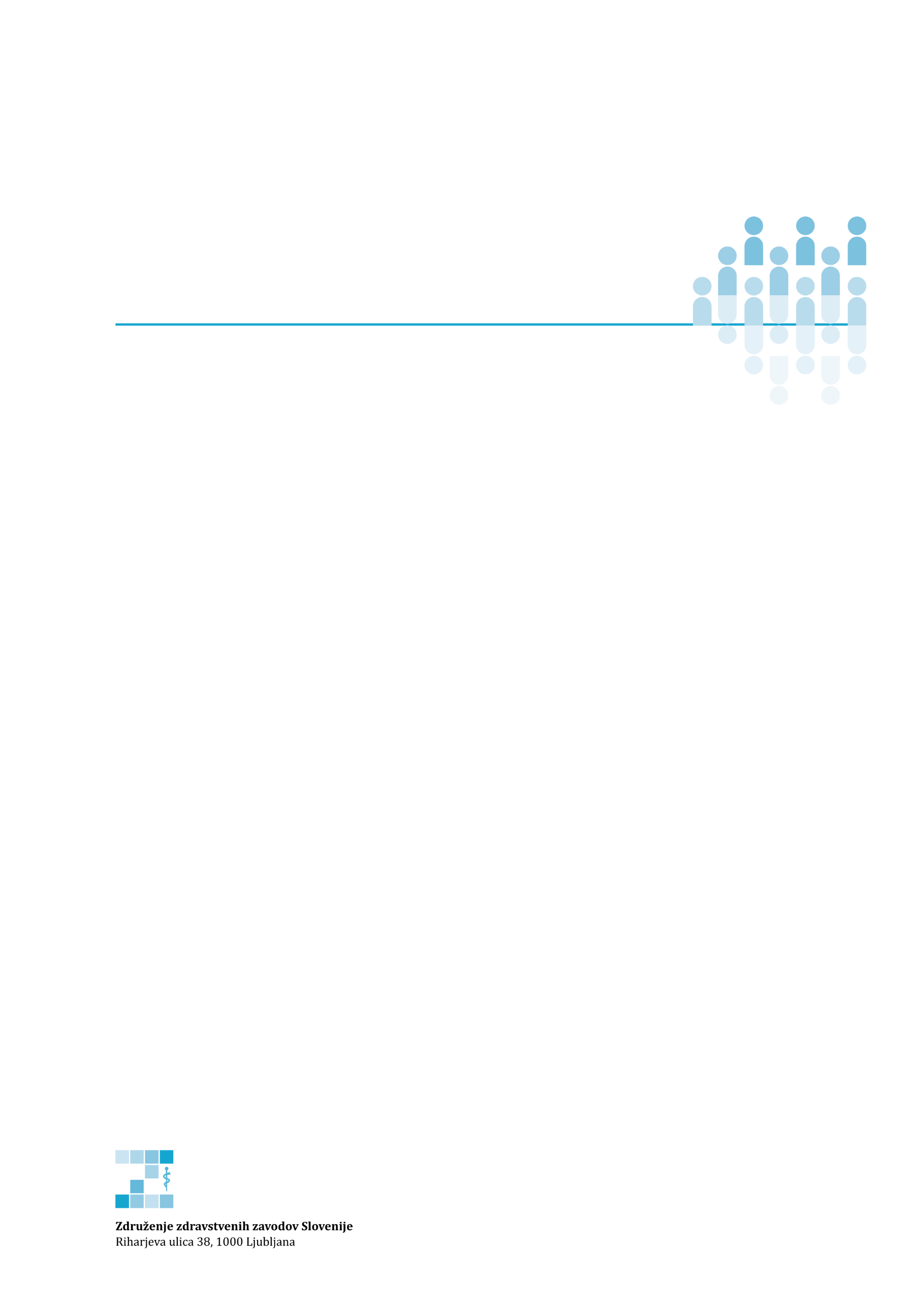 Posvet o javnem naročanjuProgramProgramTorek, 10. 12. 2019Torek, 10. 12. 20198.45-9.15Sprejem udeležencev in uvodni pozdrav9.15-11.15Predstavitev aktualnih tem na področju javnega naročanja:Zakonodajne spremembe na področju javnega naročanja (ZPVPJN)Vzpostavitev portala e-Revizija Izračun ocenjene vrednosti ter problematika drobljenja javnih naročilmag. Urška Skok Klima in Maja Marinček, Ministrstvo za javno upravo, Direktorat za javno naročanje11.15-11.30Razprava11.30-12.00Odmor12.00-13.00Prekrški v javnem naročanju:najpogostejši prekrški v postopkih javnega naročanjaodgovornost za prekršeksankcije za prekršekmag. Zlata Jerman, Vodja oddelka za prekrškovne zadeve, Državna revizijska komisija13.00-14.15Pogosta vprašanja s področja javnega naročanja, ki jih imajo naročniki s področja zdravstva, ter odgovori nanje:vrste  javnih naročil, običajna praksa in priporočila, kateri postopek se kdaj največkrat uporabljavse o preverjanju iz kazenske evidencereference ponudnika, partnerjev in podizvajalcev (sklicevanje na kapacitete tretjih) ter reference kadrov: kdaj so lahko pogoj in kdaj merilo, kako morajo biti zapisani, kdaj so mogoče njihove dopolnitve, kako se jih preverja, kaj če referenčni naročnik noče potrditi reference, reference in poslovna skrivnostmožnosti uporabe t.im. in-house določil za neposredno sklepanje pogodb med naročniki v zdravstvu  mag. Uroš Škufca, izvršni direktor družbe Praetor d.o.o.14.15-14.30Razprava in zaključekPrijavePrijave sprejemamo najkasneje 6. 12. 2019 oziroma do zapolnitve prostih mest na spletnem obrazcu: https://zdrzz.si/Dogodki/Posvet_o_javnem_narocanju_2Kotizacija, gradivoKotizacija za posvet za člane združenja znaša 40,00 EUR brez DDV na udeleženca in se poravna na podlagi prejetega računa s strani združenja (znesek kotizacije pomeni plačilo obdavčljivega dela članarine skladno s 3. točko 16. člena Pravilnika o izvajanju ZDDV, zato se bo odštel od obveznosti za plačilo članarine za leto 2019). Računi bodo izstavljeni na podlagi liste prisotnih in posredovani po zaključenem posvetu.Gradivo za srečanje in potrdilo o udeležbi boste prejeli ob registraciji.Dodatne informacijeDodatne informacije dobite v tajništvu združenja (telefon: 0592 27 190, e-pošta: gp.zdruzenje@zdrzz.si). PrijavePrijave sprejemamo najkasneje 6. 12. 2019 oziroma do zapolnitve prostih mest na spletnem obrazcu: https://zdrzz.si/Dogodki/Posvet_o_javnem_narocanju_2Kotizacija, gradivoKotizacija za posvet za člane združenja znaša 40,00 EUR brez DDV na udeleženca in se poravna na podlagi prejetega računa s strani združenja (znesek kotizacije pomeni plačilo obdavčljivega dela članarine skladno s 3. točko 16. člena Pravilnika o izvajanju ZDDV, zato se bo odštel od obveznosti za plačilo članarine za leto 2019). Računi bodo izstavljeni na podlagi liste prisotnih in posredovani po zaključenem posvetu.Gradivo za srečanje in potrdilo o udeležbi boste prejeli ob registraciji.Dodatne informacijeDodatne informacije dobite v tajništvu združenja (telefon: 0592 27 190, e-pošta: gp.zdruzenje@zdrzz.si). 